2019 District 12 Conference Script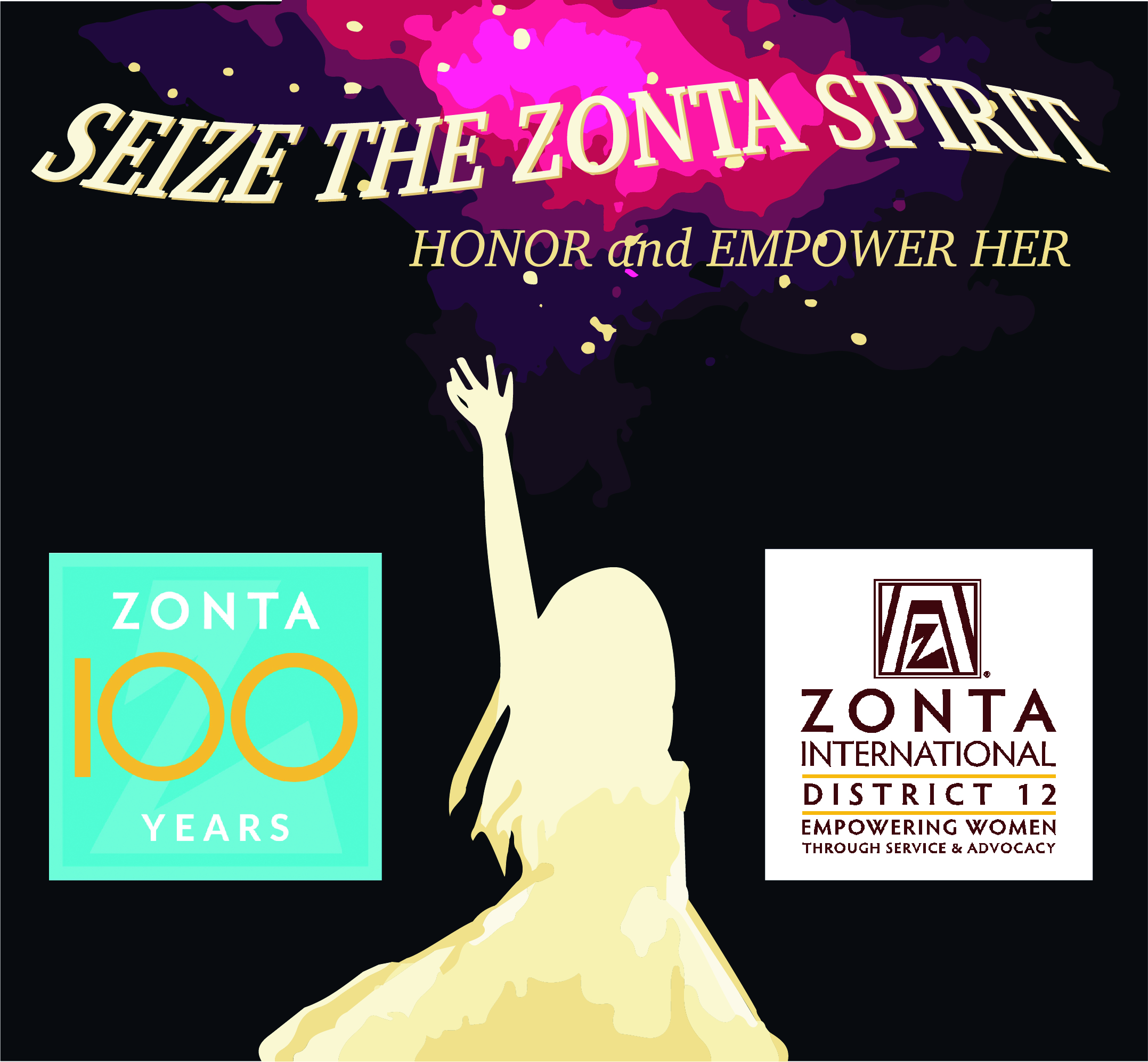 "Seize the Zonta Spirit - Honor and Empower Her"Billings Hotel and Convention CenterBillings MontanaSeptember 20 - 22, 2019HAVE A SAFE TRIP HOME!Friday Agenda                                                                                   September 20, 2019Friday Agenda                                                                                   September 20, 20192:00 PM - 5:00 PM North FoyerEarly RegistrationDrop off your D12 Service Project Handbags at the Registration Table.  Handbags will be given to the Gateway House, Angela's Piazza, and Passages Life and transitions and can be filled with toiletries and necessities.  Write a personalized inspirational note to recipient.Donations to the D12 Scholarship Basket may also be left at the registration table.2:00 PM - 5:00 PM Yellowstone & BighornZonta Store Set-UpTable tents will identify location for clubs.2:00 PM - 5:00 PM North FoyerClub History Story Board Set-Up2:30 PM - 5:00 PMGallatin RoomDistrict 12 Board Meeting3:00 PM - 4:00 PMNorth FoyerTour to Yellowstone Cellars and WineryMeet in the North Foyer for the bus.5:00 PM - 5:30 PMJeffersonFirst Timer Orientation  - Area DirectorsFirst timers should come ready for the evening events, particularly if coming in costume.5:45 PMNorth Foyer6:45 PM"What Were You Wearing" and  "Red Dress - Murdered  and Missing Indigenous Women".  Meet in the North Foyer of the hotel  to ride the bus to the Montana State University - Billings (MSUB) Campus to view these domestic violence art displays by artist Terri Porta.  Terri will be at the display to discuss her artwork and answer your questions.  Our buses leave MSUB for Prescott Hall on the Rocky Mountain College Campus at 6:45 PM.  Friday Agenda, continued                                                                September 20, 2019Friday Agenda, continued                                                                September 20, 20197:00 PM - 9:00 PMPrescott HallRocky Mountain College9:15 PM"Let the Party Begin" - Welcome ReceptionDeedee:  Announcements for Saturday: - Morning exercise starts at 7 AM.  Meet in the Hotel Lobby.  If the weather is good, you'll be exercising outdoors.- Registration and credentials, Zonta Store Open at 7:30 AM-Continental Breakfast from 7:30 AM - 8:45 AM  in the Stillwater Room (north foyer)-View club history posters in the North Foyer hallway-Drop off handbags with toiletries at the registration table.  Write an inspirational note there.Very Important - Voting Instructional Meeting for delegates, alternates and voting board members from 8 AM - 8:30 AM in the Gallatin Room.Buses depart for the Billings Hotel and Convention CenterSaturday Agenda                                                                              September 21, 2019Saturday Agenda                                                                              September 21, 2019Saturday Agenda                                                                              September 21, 20197:00 AM - 7:45 AMHotel Lobby7:00 AM - 7:45 AMHotel LobbyZonta Morning Exercise Exercises will be lead by Suzie Debar, Fitness Trainer and Wellness Coach.  Wear casual clothing suitable for stretching.7:30 AM - 8:45 AMNorth Foyer7:30 AM - 8:45 AMNorth FoyerRegistration and Credentials Check-InDrop off your D12 Service Project Handbags at the Registration Table.  Handbags can be filled with toiletries and necessities.  Write a personalized inspirational note to recipient.Donations to the D12 Scholarship Basket may also be left at the registration table.7:30 AM - 8:45 AMYellowstone & Bighorn 7:30 AM - 8:45 AMYellowstone & Bighorn Zonta Store OpenShop the stores and support the District Scholarship and ZI Foundation by purchasing scholarship raffle basket tickets and Wall of Wine tickets.7:30 AM - 8:45 AM Stillwater Room7:30 AM - 8:45 AM Stillwater RoomContinental Breakfast8:00 AM - 8:30 AM Gallatin Room8:00 AM - 8:30 AM Gallatin RoomInstructional Meeting for Delegates/Alternates/Voting Board Members    Ann Hefenieder, District 12 Bylaws and Resolutions Chair will provide a brief training to all voting delegates and board members.Saturday Agenda, continued                                                         September 21, 2019Saturday Agenda, continued                                                         September 21, 20198:45 AM9:00 AM - 10:30 AM Yellowstone & Bighorn 8:45 AM9:00 AM(If a vote is needed:Deedee:  The Chair recognizes Ann Hodgson.)Ann:  Madame Governor, I move that the Credentials Report be adopted as presented (or as amended)The Chair recognizes Jan Kirch.Jan:  Madame Governor, I second the motion.Deedee:  It has been moved and seconded that the Credentials Committees Report be adopted as presented (or amended). Is there any discussion?All those in favor of the motion raise your green card.  All those against, raise your red card.  There is a majority in the affirmative and the motion is adopted.If a vote is necessary:Deedee:  The Chair recognizes Kelli Buscher.Kelli:  Madame Governor, I move that the Standing Rules of Order and Voting Procedure be adopted as presented (or amended.)The Chair recognizes Kathy Cathcart.Kathy:  Madame Governor, I second the motion.Deedee:  It has been moved and seconded that the Standing Rules of Order and Voting Procedure be adopted as presented (or amended.)  Is there any discussion?  All those in favor of the motion please raise your green card.  (pause).  All those against, raise your red card.District 12 Leadership team (Board and Committee Chairs) and Sigrid line up in the North Foyer  near the registration table.  The Protocol Chair, Connie Camino, will line us up for the board procession.  Prior to lining up, put your purse by your seat.Opening of 64th District 12 Conference - Business Session IDebbie Sundberg will give a 5 minute, then a 2 minute warning: "The conference will begin in 5 minutes.  The conference will begin in 2 minutes."Debbie: Good morning!  I'm Debbie Sundberg, Chair of the 2019 District 12 Conference Host Committee.  On behalf of the Zonta Club of Billings, I welcome you to this year's conference.  Please stand as we welcome the District 12 Board.District 12 Board Procession     Music - This Is Me by Keala SettleDeedee:  Thank you Debbie.  What a fabulous way to start the Conference, with such inspiring music sung by Keala Settle in a song from the Greatest Showman.  Every time I hear this song, I am inspired and encouraged to fight on.  In other words, to take on the challenges that keep coming up in my daily life and do them with courage.  My name is Deedee Boysen, and I'm your District 12 Governor for the 2018 - 2020 biennium.  Welcome to Billings and the lovely Billings Hotel and Convention Center.  It is has been such a pleasure working with their management team  to complete all the logistics involved in hosting a conference such as ours.  Many thanks to Maria and Sara.  The conference is now in session (strike gavel once).  Please continue standing for the posting of the colors by Boy Scout Troop 52 and the Pledge of Allegiance led by Girls Scout Troop ___.  The National Anthem of the United States of America and the German National Anthem will be sung by Doug Nagel.Parade of Flags and Pledge of AllegianceUSA National Anthem German National Anthem Deedee:  Please be seated.  Thank you Boy Scout Troop 52 for your excellent posting of the flags, and _____________________, from Girl Scout Troop ____ for leading the pledge of allegiance.  Our thanks to Doug for  sharing his talent.  At Zonta District Conferences, both the national anthem of the district and the national anthem of the country where the Zonta International Liaison or Representative resides are sung.  I am so pleased that Sigrid Duden, who is our Zonta International  and Zonta International Foundation Board Director could join us, all the way from Copenhagen, where she was participating in the District 13 Conference.  Sigrid's home club is the Zonta Club of Heidelberg in Germany.  Thank you for coming Sigrid!  I know we will be hearing from you later this morning.  Now it is my pleasure to introduce Bill Cole, Mayor of the City of Billings.Welcome to Billings  by Billings Mayor Bill Cole Debbie:  Thank you for your warm welcome  to Billings, Mayor Cole.  I truly enjoy living here myself.  On behalf of the delegates, District 12 Board and members of the Zonta Clubs of District 12, we would like to present you with a small token of our appreciation.  We are very appreciative of your hard work and commitment.  I would also like to thank you for your outstanding commitment to empowering women in our community and on behalf of the Zonta Club of Billings, present you with a certificate recognizing your efforts through the Zonta International Centennial Anniversary Community Award.  Thank you so much Mayor Cole.  You are welcome to stay, but we also recognize that you have a very busy schedule and may need to leave the meeting.Deedee:  At this time, I would like to make some very special introductions.  We have a houseful of VIPs this weekend.  As I call your name, would you please stand for a moment.  Again, pleaserecognize Sigrid Duden, our District 12 Liaison.  We are very fortunate to have her with us this weekend.  We also have our very own Bridget Masters, Zonta International Committee Chair of the Finance Committee, and Renee Coppock, Zonta International Committee Chair of the Bylaws and Resolutions Committee. I am also happyto announce that we have Rachel Steinberg, the Director of Global Cause Partnerships for UNICEF USA.  Rachel has seen the early results of the Ending Child Marriage Program and has followed our Let Us Learn Madagascar Project.  She will definitely show us our global impact.  Of course, you should also greet our Conference Committee.  It is my pleasure to welcome Debbie Sundberg, our District 12 Conference Host Committee Chair,  to the microphone to introduce the Zonta Club of Billings Host Committee.  While she is coming to the podium, I'd like to take a moment to express my gratitude to Debbie for the countless hours she has spent ensuring that all of the many details required to pull off a conference of this size, were taken care of properly.  Thank you Debbie.Debbie:  Ladies, please stand up and be recognized for your substantial work and dedication as I call your name.  Please hold your applause until after the entire committee is standing.  A special thanks to Annemarie Wade, who is serving as our conference Treasurer and to Connie Zugg who is serving as our Registration Chair. Here is a small gift of thanks for you.   I have also made a donation to the Centennial Anniversary Endowment Fund to honor and thank your club.  Deb Willis should receive the confirmation soon.The rest of our hardworking team are:Secretary and History Hall- Debbie WillisDistrict Service Project (handbags) - Laura Guercio and Janet SharonDoor Prizes - Kristy FossAid for our International Representative - Anna BrewerFood and Beverage Committee - Stella FongEntertainment - Kelly Christy, Suzie Debar and Connie DillonCredentials/Tellers - Renee Coppock and Ann HefeneiderDecorations, Music  and Meals/Banquet - Debbie SundbergMemorial Service - Laura GuercioFascinators - Nancy Rice and Kristie FossProgram Printing - Renee CoppockPR and AV - Melanie TrippMonitors - Twila BestRegistration - Connie Zugg, Ginnie Burgess, Annemarie WadeProtocol - Connie Camino and Karen GallingerWelcome Packets - Joyce Bonvillain, Connie Zugg, Anna Brewer, Bev RossZonta Store/Scholarship Basket - Janet SharonDeedee:  Thank you Debbie.  I'll take over from here.  Thanks again to our fabulous Host Committee - the Zonta Club of Billings.We also have our District 12 Leadership Team, whose contact information is found at the end of your program.  Please hold your applause until all team members are standing.  (leadership team members will stand as their name is called and remain standing until asked to be seated)Please recognize Lt. Governor Ann Hodgson; Ann Hefeneider - District 12 Parliamentarian and Bylaws Chair; Katie Wienecke, secretary; Jan Kirch - Treasurer and Finance Committee Chair; Kelli Buscher - Area 1 Director; Kathy Cathcart - Area 2 Director; Deb Beatty - Area 3 Vice Director; and Susan Miller-Sutphin - Area 4 Director.In addition, please greet  Denise Parrish - Advocacy Chair; Marcy O'Toole  - Amelia Earhart Coordinator; Kelly Christy - Centennial Anniversary Chair; Sheila Davis - Centurion and Leadership Development Coordinator; External Communications Chair and PR - Michelle Medal; Foundation Ambassador - Mary Benoit; Historian - Debbie Wilis; Internal Communications Chair-Andrea Hovey; JMK Coordinator - Bridget Masters; Nominating Committee Chair - Shirley Hehn; Service Chair - Julie Bradley; United Nations Chair - Renee Coppock; Webmaster - Susie Nulty; Women in Technology Coordinator - Denise Luckhurst; YWPA Coordinator - Debbie Sundberg; and Z and Golden Z Coordinator - Johnna French.  I'd also like to recognize Judy McNerny who has worked tirelessly behind the scenes to develop the District 12 Directory, which will soon be available to all Zontians on the District 12 website under member resources; and Terri Otley, who has been mentoring our District Treasurer through the wilds of financial reporting.Please give these hard working and dedicated women a big round of applause.  Please be seated.  A few members of our leadership team could not be with us and their contact information is also found at the end of your program.We are extremely fortunate to have a very distinguished, dedicated and loyal group of Zonta leaders with us today, all who have served as Governors of District 12.  Please stand and be recognized.Mary Benoit - Governor (2002 - 2004)Sheila Davis - Governor (2012-2014)Marcy O'Toole - Governor (2014 - 2016)Renee Coppock - Governor (2016 - 2018)In addition to Mary, Sheila, Marcy and Renee, we have with us  Ellen Tye, who served as governor from 1982 - 1984, and is a member of the Zonta Club of Boulder County.Now, to our business.  I call Katie Wienecke, our District 12 Secretary, to take a roll call of clubs.  We would like a delegate from each club to state the year your club was chartered when your club name is called.  The charter dates are on the table in front of you. Roll Call of Clubs       By Katie Wienecke, Secretary.  Katie completes the roll call.Deedee:  Thank you Katie and delegates. Now I would like to call on Renee Coppock, District 12 Conference Credentials Chair, to the podium for the Report of the Credentials Committee.  You can find the credentials report on page ___ of your conference program.Report of Credentials Committee     By Renee CoppockRenee  -  Credentials Report.Deedee:  Katie Wienecke, do we have a quorum present?Katie:  Yes.Deedee:  For those of you who are new to our voting procedures, in District 12, a quorum is more than 1/2 of the registered voting delegates.  Are there any objections to the Credentials Report?  (if there are objections, a vote will be taken.)  Hearing none, we will adopt the Report of the Credentials Committee by general consent.  Thank you Renee and Katie.  Now, Ann Hefenieder, District 12 Parliamentarian, will present the Conference Standing Rules of Order and Voting Procedures.Presentation of conference Standing Rules of Order and Voting Procedures by Ann Hefenieder, ParliamentarianAnn presents the rules and voting procedure and will explain the pro and con mics.Deedee:  Are there any objections?  (if there are objections, a vote will be taken.  Need 2/3 to adopt).Hearing none, we adopt the Conference Standing Rules of Order and Voting Procedures by general consent.  Thank you Ann.  Now, Katie Wienecke will present the 2017 District Conference Minutes and the 2018 Governor's Seminar Minutes.Katie:  The 1997 District Conference authorized the District Board to approve minutes of all District Conferences.  Therefore, the minutes of the 2017 District Conference were approved by the Board.  You can see a copy of the minutes in the section called Business Matters.  You will also see the 2018 Governors Seminar minutes, which follow the 2017 District Conference minutes. The Board approved these minutes during its September Board meeting.Deedee:  Thank you Katie.  Now it's time to focus on our Conference Program.  Debbie, would you please walk us through the events for today and tomorrow and the logistics for this conference?Debbie:  The agenda for today and tomorrow can be found in the front of the section called Business Matters.  The map on the back of the Conference Program indicates where each of the rooms for the sessions are located.  The agenda tells you what time each of the sessions starts.  The Zonta Store is located along the perimeter of this room, giving you easy access during breaks. Please turn all cell phones to  silent to respect our speakers and the voting process.  Restrooms are located at the end of the hall and in the lobby… (add any other important logistics)Deedee:  Thank you Debbie. As you can see, we have a very packed agenda for the entire weekend!  Are there any objections to the Conference Program as presented?  (Pause.  If objections, a vote must be taken.)  Hearing no objections, we adopt the Conference Program by general consent, as printed.Here are a couple of other announcements:1.  The new District 12 Directories are at the District 12 Zonta Foundation table in the Zonta store.  We are selling them for $10 each to cover the printing costs.  We did not do pre-orders this year but the on-line version will be available on our District 12 website at no charge starting next week.2.  There are also membership booklets, District 12 pins, and District 12 t-shirts available at the District table.3.  As you know, we will be voting for officers, Area Directors, Area Vice-Directors, and the Nominating Committee for District 12.  Our Policies and Procedures Manual provides for nominations from the floor following the procedure set forth so that the nominating committee can ensure that the potential candidate is qualified for the office sought.  If the nominee agrees to the nomination and the appropriate form has been submitted in a timely fashion, the nomination from the floor can be made.  The deadline, according t the District 12 Policies and Procedures Manual, was September 16.  We did not receive any nomination forms.  If you have questions about this procedure, please talk to Renee Coppock at the first break.4. (any other announcements)Now I have the pleasure of introducing Sigrid Duden, our District 12 Liaison and 2018-2020  Zonta International and Zonta International Foundation Board Director, who has been a member of the Zonta Club of Heidelberg since 1982.  Sigrid has held the positions of Club President, District Governor, Lt. Governor, Area Director and Vice Area Director.  She has also served as a committee chairman for her district's Advocacy and Membership Committees, and as a member and vice chairman of the International Legislative Awareness and Advocacy Committee.  She speaks German, English, French and Italian, and enjoys her family, traveling, reading and gardening. Welcome Sigrid!Official Zonta International Remarks by Sigrid Duden, Zonta International Director and D12 LiaisonSigrid:  Remarks      Deedee:  Thank you Sigrid.  We look forward to hearing more from you later today.    The next person we will hear from this morning  is Mary Benoit, our District 12 Foundation Ambassador.  Welcome Mary.Mary: Mary will present information about ZI and D12 foundation activities.  Deedee:  Hello everyone, it is my pleasure to start off this presentation with a video created by Michelle Medal.  It was originally prepared for her club, but it is so good that I had to share it with all of you. Perhaps you will feel as inspired as I do after viewing it.   2019 AE Fellows Film by Michelle Medal Thank you Michelle.  This was a very inspiring video.  I hope  it will inspire others to create publicity videos for their clubs.That also was a great lead in to one of the topics I want to share with you this morning. I'd like to recognize our 2019 Scholarship winners for the District 12 awards.  We have received excellent nominees from your communities and had our challenges in selecting winners because all the nominees have been excellent.  A big thank you to all who served as judges and to our District Scholarship Chairs Debbie Sundberg for YWPA, Bridget Masters for Jane M Klausman Women in Business, Marcy O'Toole for Amelia Earhart Fellowship, and Denise Luckhurst for the Women in Technology Scholarship.I would like to tell you who all of our District 12 scholarship winners are this year,  but unfortunately, not all of them have been officially recognized by Zonta International, which means their names are still a secret.  Our 2019 District 12 Jane M. Klausman Women in Business Award and our 2019 Women in Technology Award winners were just recently submitted and we've been asked to keep their names confidential until Zonta International makes it official later this Fall.  I can tell you however, that our 2018 District 12 JMK winner was Cassidy Shaver, who went on to win at the International level also.  Cassidy will be speaking to us at dinner tonight to tell us about how the scholarship has benefited her.  Our 2018 YWPA winner was Hannah Grace Kiburz, and our 2019 YWPA winner was Grace Belize Anderson from Devils Tower ,Wyoming.  Grace was nominated by the Zonta Club of Laramie.  Our 2018 Amelia Earhart winner was Mary Bastawrous who you saw in Michelle's video, and this year, 2019, we have 2 AE Fellows, Kathrine Bretl and Erica Jenson, who we will  honor at the Amelia Earhart luncheon in February.  By the way, the Amelia Earhart Luncheon  is open to all District 12 Zontians and will be hosted by the Zonta Club of Denver 2 this year on February 1st, 2020.  Congratulations to all our scholarship winners.In the Spring this year, our District proudly  welcomed  2 new Z Clubs and 1 new Golden Z Club to our District.  They are the CSU Golden Z Leadership Club sponsored by the Zonta Club of Ft. Collins,  and the Greeley West High School Z Club and the University High School Z Club, both sponsored by the Zonta Club of Greeley.  Would you join me now in giving those clubs a round of applause.  Our District now has Z and/or Golden Z Clubs in Cheyenne and Laramie, Wyoming; Boulder, Greeley, and Ft. Collins, Colorado; and Glendive, MT.  Do we still have a Z Club in Colorado Springs?I also want to tell you quickly about a couple of Centennial highlights.  Many of you know that Lt. Governor Ann and I had great plans to visit all the clubs during the Centennial, but for many reasons, we've only been able to visit a few -- to share in their centennial events.  The ones we have attended have been fabulous and we both thank you for including us.  But the year isn't over yet and we're still hoping to visit clubs, weather and timing permitting, to continue sharing our  Centennial spirit, through the Spring of 2020.  So please, continue to let us know about your centennial event dates.I also want to take a moment to tell you about our District 12 Centennial Anniversary Award winner.  We had quite a few nominations, so a big thank you to all the clubs who submitted a nominee… and a giant thank you to all the Zontians who helped with the selection process.  Our District 12 Centennial Anniversary Award winner is Ray Fleming Dinneen, who is the Executive Director and founder of Climb Wyoming, a program that assists single Moms with gaining the skills needed to find meaningful employment throughout the State of Wyoming.  She is a very inspiring woman and we will be hearing from her tonight at dinner.I'd also like to tell you about the winner of the USA Centennial Award.  Her name is Ruth Bader Ginsberg… a name that you may recognize.  Each Governor of the districts in the USA submitted a nomination.  We submitted Ray's name.  However, Ruth Bader Ginsberg had a lot of name recognition, and it was she who collected the most votes.  Ray was up against some tough competition.  Anyway, I do believe that Judge Ginsberg will be attending the 2020 Zonta International Convention in Chicago, and will be honored along with the winners from all the other Zonta Countries.One other thing that I want to share quickly is the Centennial Common Action that will be coming up on the weekend of November 9th and 10th.  It will be a 48 hour international donation drive, starting in New Zealand and finishing in Hawaii.  Zontians will be asked for a $100 donation, which can be made to either the Ending Child Marriage project or the Centennial Anniversary Endowment Fund. A special donation form will be available for that November weekend only.  It will be posted on the zonta100.org website so that interested non-Zontian supporters can celebrate the centennial with us.With the Centennial in mind, I'd like to remind you that all clubs are encouraged to share their centennial stories and to promote their events on social media.  Kelly will be talking to you more about the centennial later this morning.Let's all take a break now to enjoy a little morning snack and shop the Zonta Store.  Please support the Scholarship Fund and the Foundation Raffle by buying raffle tickets.  Thanks to all clubs that brought items for the Scholarship Basket.  And a big thanks to everyone who donated a handbag and toiletries to the Conference District Service Project.10:30 AM - 11:00 AMNorth FoyerCoffee Break      District 12 Scholarship Fund and ZI Foundation Raffle ticket sales10:30 AM - 11:00 AM Yellowstone & BighornZonta Store OpenShop the stores and purchase scholarship raffle basket tickets and Wall of Wine tickets.Saturday Agenda, continued                                                         September 21, 2019Saturday Agenda, continued                                                         September 21, 201911:00 AM - 12:30 PMYellowstone & BighornBusiness Session I, continuedDeedee:  Welcome back to the Business Session.  We will begin with the Treasurer's Report that will be given by Jan Kirch.Treasurer's Report by Jan Kirch, District 12 TreasurerJan presents the financial statements.Deedee:  Thank you Jan.  I recognize Susan Miller-Sutphin, Area 4 Director.Susan:  Madame Governor, I move that the Financial Statements be adopted as printed and presented (or amended).Deedee:  I recognize Deb Beatty, Area 3 Vice Director.Deb Beatty:  Madame Governor, I second the motion.Deedee:  It has been moved and seconded that the Financial Statements be adopted as printed and presented (or amended).  Is there any discussion?  All those in favor of the motion, please raise your green card.  Ann Hefenieder, plase assist me with the votes and tellers.  Please come forward to validate.  Cards down.  All those opposed, please raise your red card.  Cards down.  A majority voted in the affirmative, and the motion is approved.Jan, would you please present the proposed 2020 - 2022 budget?Jan:  (Presents proposed 2020 - 2022 budget.)Deedee:  Thank you Jan.  I recognize Kelli Buscher, Area 1 Director.Kelli:  Madame Governor, I move that the proposed 2020 - 2022 budget be adopted as printed and presented (or amended).Deedee:  I recognize Kathy Cathcart, Area 2 Director.Kathy:  Madam Governor, I second the motion.Deedee:  It has been moved and seconded that the proposed 2020-2022 budget be adopted as printed and presented (or amended).  Is there any discussion?  All those in favor of the motion, please raise your green card.  Cards down.  All those against the motion, please raise your red card.  Cards down.  By majority vote, the motion carries and the 2020 - 2022 budget is approved (or defeated).Thank you Jan for all your hard work during this biennium.  I truly appreciate the amount of work it takes to create these budgets.  A special thanks also to Terri Otley who has served in an advisory capacity and has given quite a few hours of her time over the past year to help train our D12 Treasurer.  I'd also like to thank Lt. Governor Ann and the Area Directors for their input in developing the proposed budget for the next biennium.  Thank you all!It is now time to move to everyone's favorite, the District 12 Policy and Procedures Manual.   The bylaws are very important to our governance and the Zonta mission.  The bylaws are our constitution in that they set forth a member's rights.  The District 12 Policies and Procedures govern our District and act as our Bylaws.  Every biennium, the District 12 Bylaws chair reviews our manual to ensure that we make any necessary changes based upon new or amended ZI Bylaws approved at the previous International Convention, along with other changes recommended by the District 12 Board. Our District 12 Bylaws Chair, Ann Hefenieder, will review the recommended revisions to the District 12 Policies and Procedures manual that we will be voting on today.  Ann…District 12 Policies and Procedures Manual Revisions by Ann Hefenieder, District 12 Bylaws and Resolutions ChairAnn Hefenieder: (presents  the revisions found in the voting section of your program booklet. )Deedee:  Thanks Ann.  I now recognize Ann Hodgson, Lt. Governor.Ann Hodgson:  Madame Governor, I move that the District 12 Policies and Procedures Manual be adopted as printed and presented.Deedee:  I recognize Jan Kirch, District 12 Treasurer.Jan:  Madame Governor, I second the motion.Deedee:  It has been moved and seconded that the District 12 Policies and Procedures Manual be adopted as printed and presented.  Is there any discussion?  All those in favor of the motion, please raise your green cards.  Cards down.  All those opposed, please raise your red card.  Final count?  the motion passes by greater than 2/3 affirmative vote (or is defeated).  Thank you everyone.I would now like to introduce Julie Bradley, our District 12 Service Chair.Julie:  (Julie will present information about District Service and present  the District Service Recognition Award.)  Julie :  I would now like to introduce Denise Parrish who will speak to  us about District advocacy and present the D12 Advocacy Award.Denise:  Denise will present highlights about District Advocacy and present the award.  Following the presentations she will introduce Kelly Christy, D12 Centennial Celebrations Chair.Kelly:  Kelly will present D12 Centennial highlights and return the microphone to Deedee.Deedee:  Thank you Julie, Denise and Kelly.  It is now time for lunch in the Stillwater Room.12:30 PM  - 1:30 PM Stillwater RoomLunch  Deedee:  While you continue with your lunch, I will re-introduce Sigrid Duden to say a few words on Leadership and Empowerment.Sigrid :  Will talk to the conferees on Leadership and Empowerment .Deedee:  Thank you so much Sigrid for those inspiring words.  I would like to give you this token of our gratitude. (certificate, mug, donation to endowment)Now I would like to introduce Rachel Steinberg, who has come to join us from New York City.  Rachel is the Senior Director for Global Cause Partnerships with UNICEF USA, where she oversees the management of strategic fundraising partnerships with NGOs in support of UNICEF's global programs.  Under this umbrella, Rachel ha managed UNIFE USA's partnership with Zonta International since 2015.  Rachel works with a wide range of partners, including service and faith-based organizations, like-minded children's or international development organizations, Diaspora organizations, and more.  Prior to joining UNICEF USA, Rachel worked for OneVoice, an Israeli and Palestinian NGO focused on grassroots peace building and youth empowerment, most recently serving as the director of the International Engagement Program.  Rachel holds a Master's degree in Conflict Resolution from Georgetown University and a Bachelor's degree in Political Science from Bryn Mawr College.  During both of periods of study, she focused on the Middle East, and has traveled and studied in as well as written on the Middle East and North Africa.  Prior to joining OneVoice, Rachel served as the Director of Regulatory Services at the law firm of Sandler Reiff Young and Lamb, where she covered nonprofit and lobbying law.  Rachel…Guest Speaker Rachel Steinberg, Senior Director, Global Cause Partnerships, UNICEF USA will share her thoughts on Ending Child Marriage.Deedee:  Thank you Rachel.  We would like to give you this token of our gratitude for sharing with us. (certificate, donation & mug)It's time to resume our business session.  Please return to your seating from this morning.   You have ___ minutes.1:30 PM - 2:30 PM Yellowstone & Bighorn Business Session 1, continuedDeedee:  Are you ready for the election of our 2020 - 2022 District 12 Board?  This is an important duty for all of you and ensures the integrity of our organization.  Shirley, would you please introduce the candidates for the next biennium's Board?Shirley: (Nominating Report)Deedee:  Shirley, did you or your committee receive any completed forms for nominations from the floor by the deadline of September 16?  Thank you Shirley, Renee and Mindy for your diligent search to fill the slate with excellent candidates.  Because there have been no proper nominations from the floor, the nominations are closed.  Each candidate will now give a 2 minute speech to talk about one of the goals they have for the position or briefly discuss their theme for the upcoming biennium.  Candidates, you will give your speeches in the order they are printed in the voting section of the Conference Program.  The next candidate to speak, please be at the stairs of the stage, ready to approach the podium when the preceding candidate has concluded her speech.  Ann Hodgson, you are first, the candidate for Governor.Lt. Governor - Bridget MastersTreasurer - Jan KirchArea 1 Director - Debbie SundbergArea 2 Director - Tasha BaumanArea 3 Director - Deb BeattyArea 4 Director - Sonya BergeronArea 1 Vice Director - Diane StaefflerArea 2 Vice Director - Judith BarthArea 3 Vice Director - Katie WieneckeArea 4 Vice Director - Liz WhithamDeedee:  Thank you candidates.  I would now like to ask the candidates to come up in alphabetical order.Nominating Committee   Anna Brewer   Kathy Cathcart   Carol Leffler   Janet Bergin   Andrea HoveyDeedee:  Thank you nominating committee candidates and thanks again to all the candidates for enthusiastically stepping up to run for an office in the upcoming biennium.  Before I ask the delegates and voting board members to proceed to the Little Missouri Room to vote, I would like to make a few announcements.  While the voting is occurring, everyone else will have a break and a chance to shop.  This is your only day to shop as the Zonta Store will be closing after this business session closes today.  We  will return to this room promptly at 3:00 to share in the Open Forum with our District 12 Liaison, Sigrid Duden.   Our plan is talk about Zonta's future and to get your input into how that is shaped or rather, what you would envision for the future of Zonta.The workshops will follow the Open Forum .  Please select one workshop to attend.  Each workshop will last 45 minutes which allows you 15 minutes to return to the business session, when we will announce the election results.2:30 PM - 3:00 PM Little Missouri ElectionsDelegates and Voting Board Members will complete ballots2:30 PM - 3:00 PMNorth FoyerCoffee BreakTake a moment to view Club History story boards in hallway, find out more about District scholarships, and contribute to the Zonta International Foundation.2:30 PM - 3:00 PM Yellowstone & Bighorn Zonta Store OpenShop the stores and purchase scholarship raffle basket tickets and Wall of Wine tickets.Saturday Agenda, continued                                                         September 21, 2019Saturday Agenda, continued                                                         September 21, 20193:00 PM - 3:30 PMYellowstone & Bighorn Open Forum with Sigrid Duden, moderated by Stella Fong, Zonta Club of BillingsDeedee:  I would now like to introduce Stella Fong, from the Zonta Club of Billings.  Stella will be moderating the session and Debbie Sundberg will be on the stage taking notes to capture all your ideas.  Stella…Deedee:  Thank you so much Stella.  And Zontians, thank you for all the great ideas.  Let's now head out to the workshops.  Enjoy! And I'll see you back here at 4:30, when we'll announce the Board for the next Biennium.3:30 PM - 4:30 PMWorkshops (4 sessions - choose 1)Note:  Workshops are 45 minutes allowing 15 minutes for attendees to return to business session. Choose one session today and attend a second on Sunday.3:30 PM - 4:30 PMJeffersonEmotionally Intelligent Leadership for WomenBy Marian Lee, Past President - Zonta Club of Denver3:30 PM - 4:30 PM GallatinEnding Child Marriage: Obstacles and Experiences By Denise Parrish, District 12 Advocacy Chair3:30 PM - 4:30 PMLittle Missouri Zonta's Partnership with the UN By Renee Coppock, District 12 United Nations Chair3:30 PM - 4:30 PMParlor 1009Engaging Zonta Club MembersBy Kathy Cathcart, District 12 Area 2 Director4:30 - 5:00 PM Yellowstone & Bighorn Business Session I, continuedDeedee:  The business session will resume in 5 minutes.  The business session will resume in 2 minutes.Deedee:  At this time, the business session will resume.  Thank you Marian, Denise, Renee and Kathy for your wonderful workshops.  We know you have taken time out of your busy lives to enlighten us and guide us to empowering women.Are you ready for the election results?  Would Renee Coppock and Ann Hefenieder, our conference tellers, please approach the podium and present the election results.Election Results presented by Renee Coppock, Credentials ChairRenee and Ann give the election results.For the 2020 - 2022 District Officers:     Number of votes cast _____     Number necessary for election _____          For Governor:  Ms. Hodgson received _____          For Lt. Governor:  Ms. Masters received ___          For Treasurer, Ms. Kirch received _____     For Area Directors and Vice Directors:          For Area 1, Number of Votes cast _____          Number necessary for election _____               Area 1 Director, Ms. Sundberg received _____               Area 1 Vice Director, Ms. Staeffler received _____          For Area 2, Number of votes cast _____          Number necessary for election _____               Area 2 Director, Ms. Bauman received _____               Area 2 Vice Director, Ms Barth received _____          For Area 3, Number of votes cast _____          Number necessary for election _____               Area 3 Director, Ms. Beatty received _____               Area 3 Vice Director, Ms. Wienecke received _____          For Area 4, Number of Votes Cast _____          Number necessary for election _____               Area 4 Director, Ms. Bergeron received _____               Area 4 Vice Director, Ms. Whitham received _____For the Nominating Committee, voting was by a plurality vote, so the largest number of votes to be given any candidate when 3 or more choices are given:          Number of votes cast _____, the candidates received votes in the following order with the largest number of votes being the first name called:               Ms. Brewer _____               Ms. Cathcart _____               Ms. Leffler _____               Ms. Bergin _____               Ms. Hovey _____Deedee:  Thank you Renee and Ann for being our tellers today.  It is my pleasure to announce thatAnn Hodgson has been elected GovernorBridget Masters has been elected Lt. GovernorJan Kirch has been elected TreasurerDebbie Sundberg has been elected Area 1 DirectorDiane Staeffler  has been elected Area 1 Vice DirectorTasha Bauman has been elected Area 2 DirectorJudy Barth has been elected Area 2 Vice DirectorDeb Beatty has been elected Area 3 DirectorKatie Wienecke has been elected Area 3 Vice DirectorSonya Bergeron has been elected Area 4 DirectorLiz Whitham has been elected Area 4 Vice Director_________________________, _______________________, and_________________________have been elected to the Nominating Committee and _____________________ will be the chair.Congratulations to the 2020 - 2022 District Officers and Nominating Committee.  I am positive that you will serve enthusiastically.Announcements by Governor Deedee BoysenDeedee:  A few announcements before I close the business session for today.  The reception and cocktails begin at 6 PM.  The Zonta Store will be closed up and the items will be removed from the room.  At the end of the awards banquet, the winners of the club baskets will be drawn.  After the awards ceremony, International Director Sigrid Duden and I will be heading up to the hospitality suite (room _____).  Please join us to chat and enjoy more fellowship time.All delegates and voting board members remember to check in at credentials tomorrow morning between 7:30 and 8:45.  The memorial service will begin promptly at 7:45 in the Stillwater Room.  Are  there any other announcements?I now declare Saturday's business session closed (gavel).5:00 PM - 5:45 PMYellowstone & Bighorn Zonta Store OpenLast chance to purchase tickets and store items.  The Zonta Store will not be open on Sunday.6:00 PM - 6:30 PM North FoyerReception and Cocktails (cocktail attire and cash bar)Music performed by Lyric Horton6:30 PM - 7:55 PMStillwater RoomAwards BanquetDinnerDeedee:  It is my pleasure to introduce one of our speakers tonight, Miss Cassidy Shaver, the 2018 District 12 and Zonta International Jane M. Klausman Women in Business recipient.  Will you please help me welcome Cassidy. (applause)Cassidy Shaver, 2018 Zonta International and D12 Jane M Klausman Women in Business recipient will share highlights from her collegiate years. (20 min)Saturday Agenda, continued                                                         September 21, 2019Saturday Agenda, continued                                                         September 21, 20196:30 PM - 7:55 PMStillwater RoomDeedee:  Thank you so much Cassidy.  I was certainly inspired by your words and I'm sure others were.  I'd like to give you this small token of our gratitude.I would next like to welcome a very special lady to the microphone.  It is my pleasure to introduce you to Ray Fleming Dinneen, whom we have chosen as our District 12 Centennial Award recipient.  Let me introduce you to Dr. Dinneen by sharing a few words from her nomination." Ray is the quiet leader and inspiration behind CLIMB WYOMING, one of the nation's most successful programs helping to move single mothers from poverty to self sufficiency.  She began this program in the early 1980s in Cheyenne, Wyoming, and eventually brought it under her umbrella in Fleming Associates, a well recognized local provider in behavioral health services.  Ray designed training, support and education to deliver wraparound services, including life skills, mental health services, job training, job placement, and ongoing support following graduation.  After more than 30 years of hard work by Ray, her 1980 summer program is now Climb Wyoming, a successful national model and vibrant statewide program with six locations working with employers around the State to meet our workforce needs, but even more importantly to break a persistent cycle of generational poverty for women and their children.Speaker Ray Fleming Dinneen, PsyD, Executive Director - Climb Wyoming and District 12 Centennial Award Recipient will provide insights about the Climb Wyoming program.  (20 min)Deedee:  Thank you so much Ray.  We enjoyed hearing about your program and the success it enjoys.  My club, the Zonta Club of Laramie works hand in hand with our local Climb Wyoming program to provide clothing for interviews through our Suited for Success Program, and occasionally we have provided Zontians to help with mock job interviews.  Again, thank you for traveling to Billings to be with us tonight.  I would like to present you with a certificate recognizing your award, and a small token of our appreciation.Next, we will listen to Time for Change as we shift gears to the Awards Ceremony, that will be emceed by Lt. Governor Ann Hodgson.Time for Change Video by Estetiska Programmet Oskarshamm (10 min)8:00 - 9:00 PMStillwater RoomAwards Ceremony - Emcee  Lt. Governor Ann HodgsonD12 Awards:  Service, Advocacy, Membership, Travel, First Time Attendees, Zontians of the Year, Club AnniversariesClub Basket DrawingsAnnouncements by Governor Deedee BoysenDeedee:  Just a quick reminder that Sigrid Duden and I will be hosting some fellowship time in room ___.  I look forward to seeing you there.9:00 PM - 10:00 PMDeedee's Hotel RoomFellowship with Governor Deedee and International Director Sigrid DudenLocation will be provided at the end of the Award CeremonySunday Agenda                                                                                September 22, 2019Sunday Agenda                                                                                September 22, 20197:30 AM - 8:45 AMNorth FoyerCredentials Check-In Delegates/Alternates/Voting Board Members7:45 AM - 8:45 AM Stillwater RoomMemorial ServiceThe Memorial Service will be conducted  by Lt. Governor Ann HodgsonAnn:  Announce that the business session starts at 9 AM in the Yellowstone/Bighorn rooms.9:00 AM - 10:30 AMYellowstone & BighornBusiness Session II and BrunchDebbie:  gives 5 minute and 2 minute warnings.Debbie:  Good morning everyone!  I hope you all enjoyed last evening's events and felt empowered and inspired by the memorial service. Call to Order by Governor Deedee BoysenDeedee:  Thank you Debbie for the nice morning welcome.  The final business session of the 64th District 12 Conference will now come to order. (strike gavel)  Thank you so much for joining us this morning everyone.  Because we have so much information we want to share with you, you will be enjoying your brunch during our speaker's presentation.  First I would like to say what a great banquet and awards ceremony we had.  Thank you Ann for all your hard work.  Congratulations to all the award winners and those honored for anniversaries.  Thanks also to Ann for leading us in remembering some very empowering women from our District.  First, I wold like to call Katie Wienecke up to the podium to take a roll call of clubs.  I'd like a delegate from each club to raise your hand as your club name is called.Katie:  conduct the roll call.Deedee:  Thank you Katie. Now we will hear the credentials report from Credentials Chair Renee Coppock.Credentials Report  by Renee Coppock, Credentials Chair Renee presents the credentials report.Deedee:  Are there any objections to the Credentials Report?  Hearing none, we will adopt the Credential Committee's Report as presented by general consent (or vote). Thank you Renee.  I now ask Connie Zugg  to approach the podium for a final registration report.  The report can be found in the Business Matters section of your program book.(Connie gives the report)Deedee:  Are there any objections to the registration report?  Hearing none, we will adopt the Registration report as presented by general consent (or vote)  Thank you Connie.Will you please help yourselves to the breakfast buffet.  We'll start with this table…Brunch BuffetDeedee:  Now that everyone is served, it is my pleasure to welcome Bridget Masters, who is the Zonta International Finance Committee Chair.  Bridget will report on the Centennial Anniversary Endowment.Centennial Anniversary Endowment Fund Report by Bridget Masters, ZI Finance Committee Chair Bridget gives reportDeedee:  Thank you so much Bridget.  We appreciate that information.  I'd next like to welcome Rachel Steinberg to the podium to tell us about the Let Us Learn Madagascar program.Guest Speaker Rachel Steinberg - "Let Us Learn Madagascar"  Deedee:  Rachel, thank you so much for that wonderful presentation.  I'd next like to call Bridget Masters back to the podium to announce the D12 Scholarship Basket winner.Bridget:  Announce Scholarship Basket winner  Deedee:  Thank you Bridget.  Mary Benoit, will you please step up to the podium to announce the winner of the Zonta International Foundation Wall of Wine.Mary:  Announce Zonta International Foundation Wall of Wine Deedee:  Thank you Mary.  Well, it's time to head to a workshop of your choice.  See you all back here at 11:30 to wrap up our business session and hear details about the 2020 Zonta International Convention and the 2020 Governor's Seminar.  See you in an hour!Sunday Agenda, continued                                                             September 22, 2019Sunday Agenda, continued                                                             September 22, 201910:30 AM - 11:30 AMWorkshops (4 sessions - choose 1)Note:  Workshops are 45 minutes, allowing 15 minutes for attendees to return to business session.10:30 AM - 11:30 AM Jefferson Emotionally Intelligent Leadership for WomenBy Marian Lee, President - Zonta Club of Denver10:30 AM - 11:30 AM Gallatin Ending Child Marriage: Obstacles and ExperiencesBy Denise Parrish, District 12 Advocacy Chair10:30 AM - 11:30 AM Little MissouriZonta's Partnership with the UNBy Renee Coppock, District 12 United Nations Chair10:30 AM - 11:30 AMParlor 1009Engaging Zonta Club MembersBy Kathy Cathcart, District 12 Area 2 Director11:30 AM - 12:00 PM Yellowstone & BighornBusiness Session II ResumesDeedee:  Welcome back to the business session.  I hope you enjoyed today's workshop.  I'd like to invite Kathy, Renee, Denise and Marian up to the stage to receive a small token of our appreciation. Thank you for your excellent workshops and for putting so much heart into them.  Now we'll take a look at a video about the 2020 Zonta International Convention.Invitation to 2020 Zonta International Convention - Chicago, IL  https://www.youtube.com/watch?v=D5iT0JatIn8&feature=youtu.beGo to membership.zonta.org/tools/membership tools, Convention 2018.Deedee:  That will be a lot of fun.  Because it's in our backyard so to speak, I hope that you will consider attending.  What a great way to meet Zontians from all around the world!  Next, I'd like to welcome _______________________ to the stage to speak about the 2020 Governor's Seminar.Call to Governor's Seminar by the Zonta Club of Douglas CountySeptember 26, 2020 in Castle Pines, CO /hosted by Douglas CountyDeedee:  Thank you so much ______________________.  I look forward to seeing everyone in _________________ next September.Closing Comments, Announcements and Adjournment - Deedee Deedee:  Thank you ladies.  Everyone please join us for this great event.  Also coming up next spring are our Area Meetings.  Write these dates down so you can get them on your calendar:Area 1- hosted by the Zonta Club of Pierre/Ft. Pierre -  April 25, 2020Area 2 - hosted by the Zonta Club of Greeley - April 18, 2020Area 3 - hosted by the Zonta Club of Denver II - February 1, 2020Area 4 - hosted by the Zonta Club of Prowers County - April 4, 2020 Please remember to complete the evaluation form you received in your registration packet and leave it with Katie Wienecke.  We use your comments to help shape future District events.  I'd also like to remind the Leadership Team that we are meeting in the Gallatin Room at 12:15.Thank you for coming Sigrid, Rachel, and Ray.  Safe travels everyone and have a fabulous fall.  The conference is adjourned. (gavel)12:00 PMAdjournmentTurn in evaluations12:15 PM - 1:15 PMGallatin RoomDistrict 12 Board Meeting